桃園市立大有國民中學109學年度第一學期第一次評量試卷一、 單一選擇題(1-20題，每題3分；21-40題每題2分)(   )如附圖所示，一小鋼珠由圖中的斜面上A處向下滑，並滑到右方斜面，若摩擦力可忽略，則小鋼珠在右方斜面上升的高度應為幾公分？

(Ａ)15　      (Ｂ)24　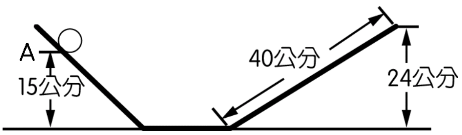 (Ｃ)25　       (Ｄ)40。(   )右圖中砂岩層形成尖銳突出的山脊，而頁岩層形成低窪的山谷，這種現象稱之為何？　(Ａ)差異風化　(Ｂ)差異侵蝕　(Ｃ)差異搬運　(Ｄ)差異沉積。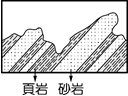 (   )甲.湖泊；乙.地下水；丙.冰川；在水的分布中，所占比例由小而大依序為何？　(Ａ)甲乙丙　    (Ｂ)乙甲丙　(Ｃ)甲丙乙　    (Ｄ)乙丙甲。(   )阿福做直線運動，其位置（x）與時間（t）的關係如附表所示，則下列哪一個圖形可描述他在0～5s　期間的運動？ (Ａ)　　    (Ｂ)　　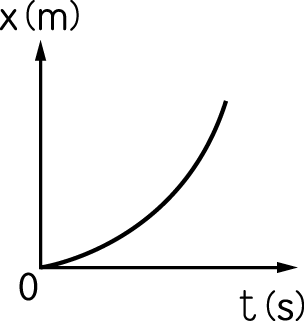 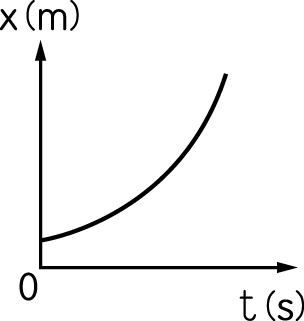 (Ｃ)　　    (Ｄ)　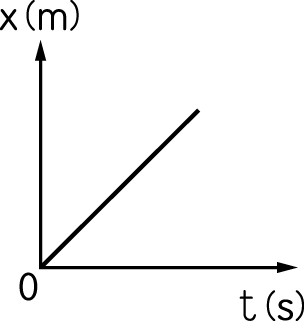 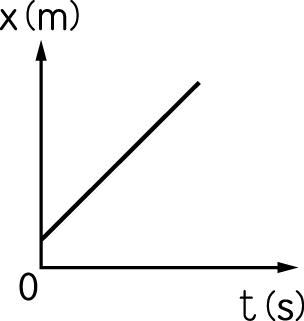 (   )一輛汽車在公路上等速度行駛，下列敘述何者正確？　(Ａ)不受任何外力作用　(Ｂ)受外力作用，合力不為零　(Ｃ)受外力作用，合力等於零　(Ｄ)受外力作用，加速度不是零。(   )如圖為一打點計時器在一滑車後所拉紙帶留下的點，依序是A、B、C、D、E，則下列何者錯誤？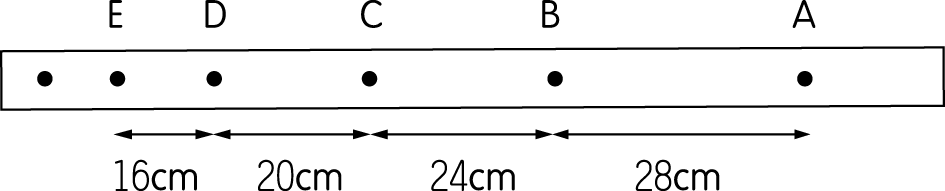 (Ａ)滑車向右移動　    (Ｂ)滑車愈跑愈慢　(Ｃ)滑車做等加速度運動　(Ｄ)滑車在A時刻的加速度比E時刻加速度大。(   )下列哪一現象不屬於慣性作用？　(Ａ)揮動毛筆，墨汁撒出　(Ｂ)刷子刷衣，去掉灰塵　(Ｃ)搖動果樹，果實掉落　(Ｄ)敲擊刀柄，刀嵌入柄。(   )火車天花板上懸吊著一單擺，當火車起動時，乘客發現擺錘往南擺高，原來火車是開往哪個方向？　(Ａ)東方　    (Ｂ)西方　(Ｃ)南方　    (Ｄ)北方。(   )建造水庫除了影響生態之外，對下列哪一影響比較顯著？　(Ａ)容易產生強烈的地震　(Ｂ)會造成溫室效應　(Ｃ)河流出海口的沙洲會縮減　(Ｄ)沿海的地層會下陷。(   )小志參加直線折返跑比賽，如圖是他比賽過程中速度與時間的關係，則在小志比賽過程中，他運動的方向總共改變幾次？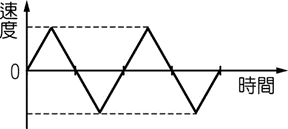 (Ａ) 3		(Ｂ) 4(Ｃ) 5		(Ｄ) 6(   )在野外河床附近常可見到磨圓的鵝卵石，主要是受到何種地質作用而形成？　(Ａ)風化作用　       (Ｂ)火山活動　(Ｃ)冰川活動　       (Ｄ)流水搬運。(   )下列哪一種運動不可能為等加速度運動？　(Ａ)繞圓形操場跑步　     (Ｂ)直線運動　(Ｃ)蘋果自樹上自由掉落　 (Ｄ)物體自斜面上滑下。(   )岩石和礦物之間的關係為何？　(Ａ)礦物由岩石組成　   (Ｂ)岩石由礦物組成　 (Ｃ)兩者間毫無關係　   (Ｄ)岩石是礦物的一種。(   )甲、乙、丙為同一條河流上不同地點的河道剖面圖，請問從上游排列至下游應為何？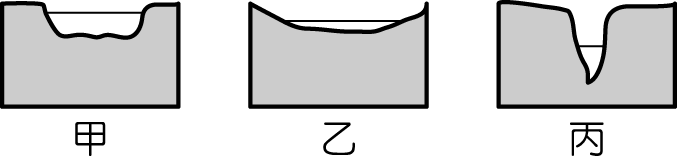 (Ａ)甲→乙→丙　    (Ｂ)甲→丙→乙　(Ｃ)乙→丙→甲　    (Ｄ)丙→甲→乙。(   )下列何者對沉積物顆粒的搬運能力最差？　(Ａ)冰川　      (Ｂ)河流　(Ｃ)風　        (Ｄ)海水。(   )寶石礦物的硬度大於　8，其原因為下列何者？　(Ａ)不易與空氣、水化合　(Ｂ)空氣中含石英砂，會磨損硬度比較小的礦物　(Ｃ)不易因墜地而破碎　(Ｄ)硬度大，才會吸光、散光顯現出閃耀的色澤。(   )沉積岩為臺灣數量最少的岩類，試問下列何者為沉積岩？　(Ａ)砂岩　         (Ｂ)大理岩　   (Ｃ)花岡片麻岩　   (Ｄ)橄欖岩。(   )下列敘述何者正確？　(Ａ)雲母是極佳的導電體，可用於電器導電　(Ｂ)岩石中不會含有有機物質，而礦物中可能會有生物的遺骸存在　(Ｃ)不同的火成岩，礦物的結晶顆粒粗細也可能不同　(Ｄ)火成岩均是由火山噴發出地表的岩漿，凝固而形成的岩石。(   )石灰岩可能含有化石或生物遺骸的顆粒，請問下列何者不是石灰岩的形成方式？　(Ａ)生物遺骸堆積形成　(Ｂ)石灰岩是由砂岩變質而形成　(Ｃ)珊瑚或貝殼沉積、壓密而形成　(Ｄ)水中的碳酸鈣經長期的沉澱而形成。(   )河流流入大海之後，可能會以何種過程而回到河川中？　(Ａ)凝結→蒸發→降水　  (Ｂ)融化→降水→蒸發　(Ｃ)蒸發→凝結→降水　  (Ｄ)融化→凝結→降水。(   )當雨水滲入地下時，遇到哪一層後便會開始向上累積形成地下水？　(Ａ)礫岩層　    (Ｂ)頁岩層　(Ｃ)砂岩層　    (Ｄ)海水層。(   )某車在直線道路上行駛的v-t圖如附圖所示，則此車的0-4秒間的位移為多少m？

(Ａ) 30　  (Ｂ) 60 　 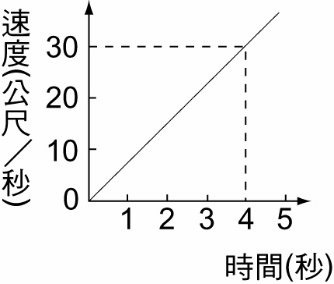 (Ｃ) 120　 (Ｄ) 0。 (   )在不久的將來，地球環境變得不再適合人類居住，全世界的人都移民至大有星，在那裡的物體從高處36公尺處自由落下，若不計空氣阻力，經3秒即抵達地面，請問在大有星的重力加速度為多少m／s2？　(Ａ) 6　      (Ｂ) 8　(Ｃ) 9.8　     (Ｄ)12。 (   )一物體以3公尺／秒之初速度向東滑進一粗糙的平面，經5秒鐘後即完全停止，其v-t關係如圖所示，則該物體的運動情形為何？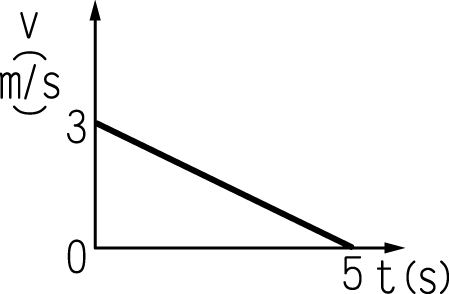 (Ａ)等速度運動　(Ｂ)等加速度運動，其速度和加速度方向皆向東(Ｃ) 5秒內的位移為15m(Ｄ)第4秒末的瞬時加速度為-0.6 m／s2。(   )某物自靜止，以2 m／s2做等加速度直線運動，在0至3秒末，此物的平均速度為多少m／s？　(Ａ) 2　    (Ｂ) 3　   (Ｃ) 4　    (Ｄ) 6。(   )一物體自一高塔頂，由靜止落下，不計空氣阻力，則2秒末時的瞬時速率為多少公尺／秒？（重力加速度為10 m／s2）　(Ａ) 5      (Ｂ) 10     (Ｃ) 20     (Ｄ) 40。(   )若向東移動為正方向，則下列何圖表示物體向西運動？
(Ａ)　      (Ｂ)　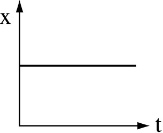 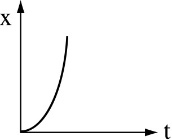 (Ｃ)　      (Ｄ)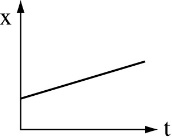 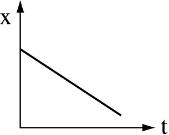 (   )一位自行車選手在速度為20 m/s時，以等加速度－2 m/s2煞車，則從煞車到停止共歷時多少秒？　(Ａ) 3　     (Ｂ) 5　(Ｃ) 10　    (Ｄ) 20。(   )體重50公斤重的體操選手沿直立的桿子爬到上端，然後等速度滑下，滑下的過程所受的合力為多少公斤重？桿子施於體操選手的摩擦力為多少公斤重？(不計空氣阻力)　(Ａ) 0、50　    (Ｂ) 0、0　(Ｃ) 50、50　   (Ｄ) 50、0。(   )有一單擺擺長100 cm，擺重100 g，擺動10次，共花40秒，當擺長不變，擺重變為25 g，則週期變為幾秒？　(Ａ) 0.25秒　      (Ｂ) 1秒　   (Ｃ) 2 秒　        (Ｄ) 4秒(   )下列何者對地表造成的地質作用類型，與其他三者不同？　(Ａ)水與冰的體積變化使岩石撐破
(Ｂ)植物根部的生長，將岩石裂隙撐破
(Ｃ)河流沖刷河道，使河床不斷向下加深
(Ｄ) 空氣中的氧與岩石中的鐵作用形成紅褐色的氧化鐵，造成岩石崩解。(   )關於搬運與沉積作用的敘述，下列何者錯誤？　(Ａ)侵蝕作用主要發生在海平面以下　(Ｂ)在河流出海口附近沉積的多為顆粒較細的泥沙　(Ｃ)河流、風等所攜帶之風化、侵蝕的產物，最後多搬運至海洋中沉積　(Ｄ)河水的流速越快，搬運力越強。(   )小雄利用頻率為10 Hz　的打點計時器對物體落下的過程做紀錄，部分紀錄如表及圖所示。若根據表中的數據推算，則平均加速度　X　的值為下列何者？ 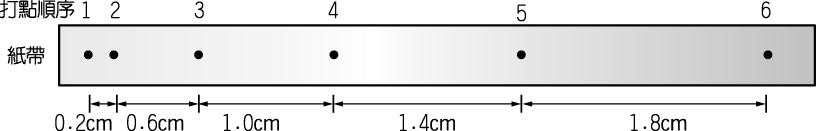 (Ａ) 20　    (Ｂ) 40　    (Ｃ) 60　    (Ｄ) 80。(   )一汽車在直線道路上行駛，其v-t圖如附圖所示，試問該車在此30秒內的平均加速度為多少m/s2？

(Ａ) －2　     (Ｂ) －0.5　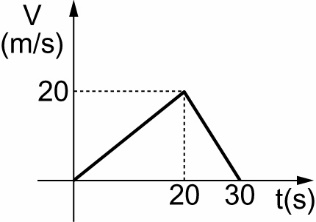 (Ｃ)  0 　     (Ｄ) 1。(   )小樂收集了一堆岩石：(甲)石灰岩；(乙)花岡岩；(丙)大理岩；(丁)砂岩；(戊)片岩；(己)安山岩；(庚)玄武岩；(辛)頁岩。小樂不小心將鹽酸潑到這堆岩石上，發現有岩石在冒氣泡，請問冒氣泡的岩石是哪些呢？　(Ａ)甲辛	       (Ｂ)丙庚	(Ｃ)乙辛	       (Ｄ)甲丙(   )一烏龜在直線上爬行，如附圖所示。試問其爬行路徑為下列何者時，位移最大？

(Ａ)A→O→C→O→A　   (Ｂ)C→O→A→O→A　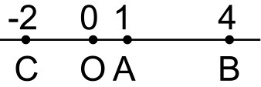 (Ｃ)O→A→B　          (Ｄ)B→A→O→C。(   )右圖是地下水層的剖面圖，下列敘述何者錯誤？　(Ａ) 2號井口比地下水面高，為普通水井　(Ｂ)下到地面的雨水均可滲透至砂岩中　(Ｃ)圖中的地下水面是指砂岩中地下水面的高度　(Ｄ) 1號井口比地下水面低，為自流井。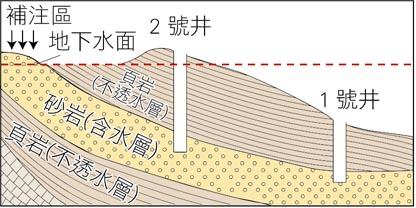 (   )甲車以　60　公里／小時的速度往正東方向行駛，就在同一時刻、同一地點，乙車也以　60　公里／小時的速度往正北方向行駛，試問乙車乘客所觀察到甲車的運動方向為何？　(Ａ)西北　      (Ｂ)東北　    (Ｃ)西南　      (Ｄ)東南。(   )小芳向北走　6　公里，再向東走　3　公里，又向南走　2　公里，其位移大小是多少公里？　(Ａ)　4　     (Ｂ)　5　(Ｃ)　6　     (Ｄ)　11。(   )甲、乙兩人騎腳踏車沿一筆直公路運動，5　秒內其位置和時間（t）的關係記錄如表所示，若作速度與時間關係圖，則何者的關係圖的傾斜程度較大？(Ａ)甲　     (Ｂ)乙　   (Ｃ)相同　   (Ｄ)無法比較。年 級九考 試科 目理化、地科理化、地科理化、地科命 題範 圍1-1~2-1第五章作 答時 間45分班 級姓 名座 號分 數位置　x（m）3711151923時間　t（s）012345t（s）012345甲位置（m）048121620乙位置（m）2520151050